§1661.  DefinitionsFor the purposes of this chapter, unless the context otherwise indicates, the following terms have the following meanings.  [PL 2001, c. 656, §1 (NEW).]1.  Mercury-added product.  "Mercury-added product" means any of the following items if it contains mercury added during manufacture:A.  A thermostat or thermometer;  [PL 2001, c. 656, §1 (RPR).]B.  A switch or other device, individually or as part of another product, used to measure, control or regulate gas, other fluids or electricity;  [PL 2001, c. 656, §1 (RPR).]C.  A medical or scientific instrument;  [PL 2001, c. 656, §1 (RPR).]D.  An electric relay or other electrical device; and  [PL 2001, c. 656, §1 (RPR).]E.  A lamp.  [PL 2001, c. 656, §1 (RPR).][PL 2001, c. 656, §1 (RPR).]1-A.  Amalgam separator system.  "Amalgam separator system" means a device that removes dental amalgam from the waste stream prior to its discharge into either the local public wastewater system or a private septic system located at the dental facility and that meets a minimum removal efficiency of 95% if installed prior to March 20, 2003 or 98% if installed on or after March 20, 2003, as determined through testing in accordance with standards contained in "ISO 11143, Dental Equipment - Amalgam Separators," published by the International Organization for Standardization, in effect on the date the system is installed.[PL 2003, c. 301, §1 (NEW).]1-B.  Dental amalgam.  "Dental amalgam" means a mixture of silver and mercury used to restore dental integrity.[PL 2003, c. 301, §1 (NEW).]2.  Mercury headlamp.  "Mercury headlamp" is a mercury-added lamp that is mounted on the front of a motor vehicle to illuminate the roadway.[PL 2001, c. 656, §1 (NEW).]2-A.  Mercury-added button cell battery.  "Mercury-added button cell battery" means a button cell battery to which the manufacturer intentionally introduces mercury.[PL 2005, c. 509, §1 (NEW).]3.  Mercury light switch.  "Mercury light switch" means a mercury switch used for the purpose of turning a light bulb or lamp on and off.[PL 2001, c. 656, §1 (NEW).]3-A.  Mercury relay.  "Mercury relay" means a mercury-added product or device that opens or closes electrical contacts to effect the operation of other devices in the same or another electrical circuit.  "Mercury relay" includes mercury displacement relays, mercury wetted reed relays and mercury contact relays.[PL 2003, c. 221, §1 (NEW).]4.  Mercury switch.  "Mercury switch" means a mercury-added product or device for measuring, controlling or regulating the flow of gas, other fluids or electricity.  "Mercury switch" includes mercury float switches actuated by rising or falling liquid levels, mercury tilt switches actuated by a change in the switch position, mercury pressure switches actuated by a change in pressure, mercury temperature switches actuated by a change in temperature, mercury flame sensors and mercury connectors for making, breaking or changing the connection in an electrical circuit.  "Mercury switch" does not include a mercury-added thermostat as defined in section 1665‑B, subsection 1, paragraph B.[PL 2009, c. 277, §1 (AMD).]5.  Motor vehicle component.  "Motor vehicle component" means a mercury-added product that is a component in a motor vehicle.  "Motor vehicle component" includes, but is not limited to, a mercury headlamp, a mercury light switch and a mercury switch in antilock braking systems.[PL 2001, c. 656, §1 (NEW).]6.  Scrap recycling facility.  "Scrap recycling facility" means a fixed location where machinery and equipment are used to process and manufacture scrap metal into prepared grades and whose principal product is scrap iron, scrap steel or nonferrous metallic scrap for sale for remelting purposes.[PL 2005, c. 148, §2 (NEW).]SECTION HISTORYPL 1999, c. 779, §2 (NEW). PL 2001, c. 373, §2 (AMD). PL 2001, c. 656, §1 (RPR). PL 2003, c. 221, §§1,2 (AMD). PL 2003, c. 301, §1 (AMD). PL 2005, c. 148, §2 (AMD). PL 2005, c. 509, §1 (AMD). PL 2009, c. 277, §1 (AMD). The State of Maine claims a copyright in its codified statutes. If you intend to republish this material, we require that you include the following disclaimer in your publication:All copyrights and other rights to statutory text are reserved by the State of Maine. The text included in this publication reflects changes made through the First Regular and First Special Session of the 131st Maine Legislature and is current through November 1, 2023
                    . The text is subject to change without notice. It is a version that has not been officially certified by the Secretary of State. Refer to the Maine Revised Statutes Annotated and supplements for certified text.
                The Office of the Revisor of Statutes also requests that you send us one copy of any statutory publication you may produce. Our goal is not to restrict publishing activity, but to keep track of who is publishing what, to identify any needless duplication and to preserve the State's copyright rights.PLEASE NOTE: The Revisor's Office cannot perform research for or provide legal advice or interpretation of Maine law to the public. If you need legal assistance, please contact a qualified attorney.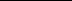 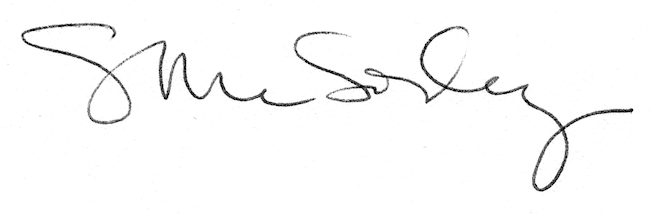 